Actividades SugeridasOBJETIVO DE APRENDIZAJE OA_7DESCRIPCIÓN DE LA ACTIVIDADESResolver problemas rutinarios y no rutinarios en contextos cotidianos que incluyen dinero, seleccionando y utilizando la operación apropiada1.En septiembre, un club de fútbol tiene 3 partidos en su estadio. Las entradas vendidas son las siguientes: primera fecha: 307, segunda fecha: 248, tercera fecha: 415.a ¿Cuál es el total de las entradas vendidas en septiembre? b Calcule el promedio de las entradas por partido.(Historia, Geografía y Ciencias Sociales) R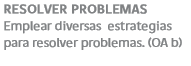 